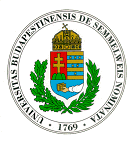 A SEMMELWEIS EGYETEMSZERVEZETI ÉS MŰKÖDÉSI SZABÁLYZATAIII. KÖNYVHALLGATÓI KÖVETELMÉNYRENDSZERIII.13. RÉSZA IDEGENNYELVŰ ÖNKÖLTSÉGES KÉPZÉSBEN RÉSZT VEVŐ HALLGATÓK EGYES JOGAIRÓL ÉS KÖTELEZETTSÉGEIRŐLBUDAPEST202.III.13. RÉSZAZ IDEGENNYELVŰ ÖNKÖLTSÉGES KÉPZÉSBEN RÉSZT VEVŐ HALLGATÓK EGYES JOGAIRÓL ÉS KÖTELEZETTSÉGEIRŐL1. § [A szabályzat hatálya]A Szabályzat hatálya kiterjed a Semmelweis Egyetem államilag nem támogatott, idegennyelvű önköltséges magyarországi képzéseiben részt vevő hallgatóira.2. § [A hallgatói jogviszony létesítése]A Semmelweis Egyetem idegennyelvű képzésben részt vevő hallgatójává válni:felvételi eljárás keretében felvétellel,felvételi eljárás keretében felvételi,felsőbb évfolyamokon más egyetem vagy főiskola, valamint az Egyetem karai közötti átvételi eljárás keretében átvétellel lehet.Az (1) a) pont szerinti eljárás rendjének az általánostól eltérő, különös szabályait a Felvételi Tájékoztató/Bulletin tartalmazza.A hallgatói jogviszony a beiratkozás napján jön létre.Az idegennyelvű képzésben a tanulmányi félévek száma nem korlátozott, a hallgató azonban jelen szabályzatban foglalt kedvezményt nem vehet igénybe, ha megkezdett féléveinek száma meghaladja orvosképzésben a tizenhat, fogorvos és gyógyszerészképzésben a tizennégy, egészségtudományi kar által meghirdetett képzések esetén a tizenkét félévet.Annál, aki a hallgatói jogviszonya megszűnését követő öt év eltelte után ugyanazon képzésben/szakirányon létesít új hallgatói jogviszonyt, a (4) bekezdés rendelkezésének alkalmazásakor nem kell számításba venni a hallgatói jogviszony szünetelését megelőzően megkezdett féléveket.3. § [Az önköltség és egyéb díjak befizetése,  az Egyetem visszatérítési kötelezettsége]Az idegennyelvű önköltséges képzésben részt vevő hallgatók által fizetendő díjakat és térítési jogcímeket, valamint ezek összegét minden évben a Nemzetközi Hallgatók Képzési Központja a karokkal egyetértésben határozza meg.A fizetendő önköltség összegéről és az egyéb díjakról (a továbbiakban együtt: tandíj) a hallgatókat Felvételi Tájékoztatóban/Bulletinben informálni kell.A felvételt nyert, de az egyetemre még be nem iratkozott hallgató az első félév tandíját a Bulletinben meghatározott határidőig köteles megfizetni. Amennyiben e kötelezettségének a szorgalmi időszak első napjától számított 30 napon belül sem tesz eleget, hallgatói jogviszonya azonnali hatállyal megszűnik.Az egyetem abban az esetben, ha a hallgató a képzési időszak megkezdése előtt írásban bejelenti, hogy megszünteti vagy szünetelteti a hallgatói jogviszonyát, az adott képzési időszakra befizetett tandíj teljes összegét, illetve a képzés első szemesztere esetében a tandíjnak a vissza nem téríthető foglaló összegével csökkentett részét visszatéríti a hallgatónak.Ha a hallgató a képzési időszak megkezdése után, a szorgalmi időszak első napjától számított 30 napon belül írásban bejelenti, hogy megszünteti a hallgatói jogviszonyát, akkor az egyetem az adott képzési időszakra befizetett tandíj 75%-át, a képzés első szemesztere esetében a tandíj vissza nem téríthető foglaló összegével csökkentett részének 75%-át visszatéríti a hallgatónak.Ha a hallgató a képzési időszak megkezdése után, a szorgalmi időszak első napjától számított 30 napon belül írásban bejelenti, hogy szünetelteti a hallgatói jogviszonyát, akkor az egyetem az adott képzési időszakra befizetett tandíj teljes összegét visszatéríti a hallgatónak, vagy a hallgató erre vonatkozó kérelme esetén jóváírja a hallgató következő aktív félévére befizetendő tandíj részeként.Ha a hallgató a képzési időszakban, a szorgalmi időszak első napjától számított 30 nap után – a tanulmányi és vizsgaügyekben eljáró illetékes bizottság engedélyével – szünetelteti a hallgatói jogviszonyát, akkor az egyetem az adott képzési időszakra befizetett tandíj időarányosan fennmaradó részét, de legfeljebb a teljes összeg 75%-át visszatéríti a hallgatónak, vagy a hallgató erre vonatkozó kérelme esetén jóváírja a hallgató következő aktív félévére befizetendő tandíj részeként.A tandíj visszatérítése esetén tájékoztani kell a hallgatót, hogy a visszatérítéssel kapcsolatos (banki) költségek – IBAN számlaszámra történő utalás kivételével, ahol a bankköltség viselésének módja osztott – őt terhelik. Egyéb esetben az önköltségi díj visszatérítésének csak a Tanulmányi és Vizsgaszabályzatban meghatározott eset(ek)ben van helye.4. § [Az idegennyelvű önköltséges képzésben részt vevő hallgatónak nyújtható kedvezmények]Az idegennyelvű önköltséges képzésben részt vevő hallgatóknak kérelem alapjánÁOK, FOK, GYTK hallgatók esetén az önköltségi díj összegének mérséklése,FOK III., IV., V. évfolyamokon az eszközhasználati díj eltörlése,részletfizetési kedvezmény,fizetési haladékadható.Az (1) bekezdés szerinti kedvezmény iránti kérelmet hallgatónak a beiratkozáskor/bejelentkezéskor, de őszi félévben legkésőbb szeptember 15-ig, tavaszi félévben legkésőbb február 15-ig kell a Nemzetközi Tanulmányi Igazgatóság Angol Nyelvű Tanulmányi Osztályán, vagy a Nemzetközi Tanulmányi Igazgatóság Német Nyelvű Tanulmányi Osztályán – Egészségtudományi Kar hallgatójának az ETK Tanulmányi Osztályon – benyújtania.Az (1) bekezdés a) pontja szerinti kedvezmény alapja és mértéke lehet:egyetlen tantárgy felvétele, 50%-os tandíjcsökkentés;hatodéves rotáció végzése külföldön, 20%-os tandíjcsökkentés.Az (1) bekezdés szerinti kedvezmény iránti kérelem elbírálása tárgyában határozatot kell hozni. A kedvezményt biztosító határozatban rögzíteni kell a teljesítés határidejét és ütemezését, valamint az elmaradás következményeit.Az (1) bekezdés pontjai szerinti kérelmet az angol nyelvű orvos-, fogorvos- és gyógyszerésztudományi képzés esetén a Nemzetközi Tanulmányi Igazgatóság igazgatója, német nyelvű képzések és az Egészségtudományi Kar képzései esetén a nemzetközi képzésekért felelős rektorhelyettes bírálja el. A hallgató az (1) bekezdés szerinti kérelem tárgyában hozott határozat ellen annak kézhezvételétől számított 15 napon belül a Felülbírálati Bizottsághoz címzett,  a Nemzetközi Tanulmányi Igazgatóságon az Egészségtudományi Kar allgatója az ETK Tanulmányi osztályon – elektronikus úton vagy papír alapon benyújtandó fellebbezéssel élhet. A jogorvoslati kérelem elbírálására az egyetemi Szervezeti és Működési Szabályzat III. Könyv Hallgatói követelményrendszer III. 7. Rész rendelkezései az irányadók.5. § [A mérséklés részletes szabályai]Az önköltségi díj 50%-os mérséklésében részesülhet az a hallgató, aki az adott szemeszterben legfeljebb egy normál vagy FM (felmentett) kurzusra iratkozott/jelentkezett be – függetlenül a felvett CV (csak vizsga) kurzusok számától.Az ÁOK VI. éves gyakorlatok teljes engedélyezett idejének (kivétel a kötelezően, az Egyetemen teljesítendő gyakorlatok – ha van ilyen) külföldön töltése esetén az éves tandíjából a hallgató 20% tandíjkedvezményben részesülhet. A tandíjkedvezmény elbírálásához mellékelni kell a külföldi oktató helyek befogadó nyilatkozatait.A FOK III., IV., V. évfolyamos angol/német nyelvű képzés hallgatója kérelem alapján mentesül az önköltségi díjon felül kötelezően fizetendő eszközhasználati díj megfizetése alól, ha az adott félévben a kar által meghatározott szakspecifikus tantárgyak közül egyet sem vesz fel normál (nem CV vagy FM) kurzusként.6. § [észletfizetési kedvezmény fizetési haladék szabályai]A hallgató kérelmére fizetési haladék a szorgalmi időszak utolsó napjáig adható.Az Egészségtudományi Karon késedelmi díj előírása nélküli részletfizetési kedvezmény is adható a hallgató szociális helyzete alapján.